Liebe Kids & Juniors,Ab sofort könnt ihr euch wieder für unsere Tennisschulkurse (Mai 2020 – Sep 2020) im Tenniscenter La Ville (Kirchfeldgasse 5, 1230 Wien) anmelden. Die Kurse laufen von 23. April 2019 bis 22. September 2019 (9 Termine).An folgenden Terminen wird nicht gespieltSommerferien: Sonntag 5. Juli 2020 bis Sonntag 06. September 2020An allen anderen Feiertagen findet der Tennisunterricht statt.Kursanmeldeformular auf Seite 2 ausfüllen und unbedingt noch bis Dienstag 12.05.2020 an mich per Email retour schicken!Kursbeginn: 21. Kalenderwoche 2020 (ab 18. Mai 2020)Ende des Kurses: 38. Kalenderwoche 2020 (bis 20. September 2020)Mögliche Trainingstermine: Mo – Fr 14.00-17.00 Uhr und Sa 09.00-13.00 UhrAnmeldeschluss: Dienstag 12. Mai 2020Terminauskunft: Die endgültige Gruppeneinteilung wird zwischen 14. und 16. Mai per E-Mail ausgeschickt.Kosten: für Kids ab ca. 8 Jahre (Orange, Green oder Standard Court)(1 Einheit = 55 min)	3er bis 4er-Gruppe: Euro 170,00 	2er-Gruppe: Euro 255,00 für Kids ab ca. 4 Jahre bis 9 Jahre (Pink oder Red Court) (1 Einheit = 55 min) 	Euro 140,00 (mind. 4 Teilnehmer)Nähere Infos zu den Courts im 2.Anhang -(„Methodisch didaktischer Aufbau in der Tennisschule Wien“)!!!>>Nächste Seite: KursanmeldeformularKursanmeldeformular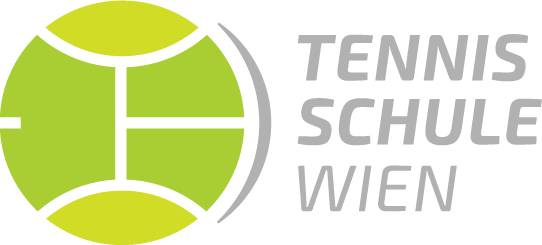 Das Ausfüllen des Kursanmeldeformulars gilt als verbindliche Anmeldung!Bitte ausfüllen: Name: Geburtsdatum: Email:Telefonnummer:TennisAnzahl der gewünschten Trainingsstunden:        GruppengrößenDie Angabe des Alters für die Court Größe sind Empfehlungen der Tennisschule Wien. Die endgültige Einteilung auf den richtigen Court für die Kinder obliegt der Tennisschule Wien und kann sich auf Grund der Größe und/oder Spielstärke des Kindes ändern.Folgende Tage und Trainingszeiten (Uhrzeit) kommen für mich in Frage:   Hinweis: Je mehr Möglichkeiten angegeben werden, umso einfacher ist es für uns, eine passende Gruppe zu finden.Sonstiges:Kontakt: Tennisschule WienEmail: manuel.schmidt@tennisschule.wienTel: 0676/ 353 60 76	Tenniscenter La VilleKirchfeldgasse 5, 1230 Wienwww.tennisschule.wien1x pro Woche2x pro Woche3x pro WocheOrange, Green bzw. Standard Court (ab ca. 8 Jahren)Orange, Green bzw. Standard Court (ab ca. 8 Jahren)Red Court bzw. Pink CourtCa. 4 bis 9 Jahre3er/4er Gruppe2er GruppeRed Court bzw. Pink CourtCa. 4 bis 9 JahreMontagDienstagMittwochDonnerstagFreitagSamstag